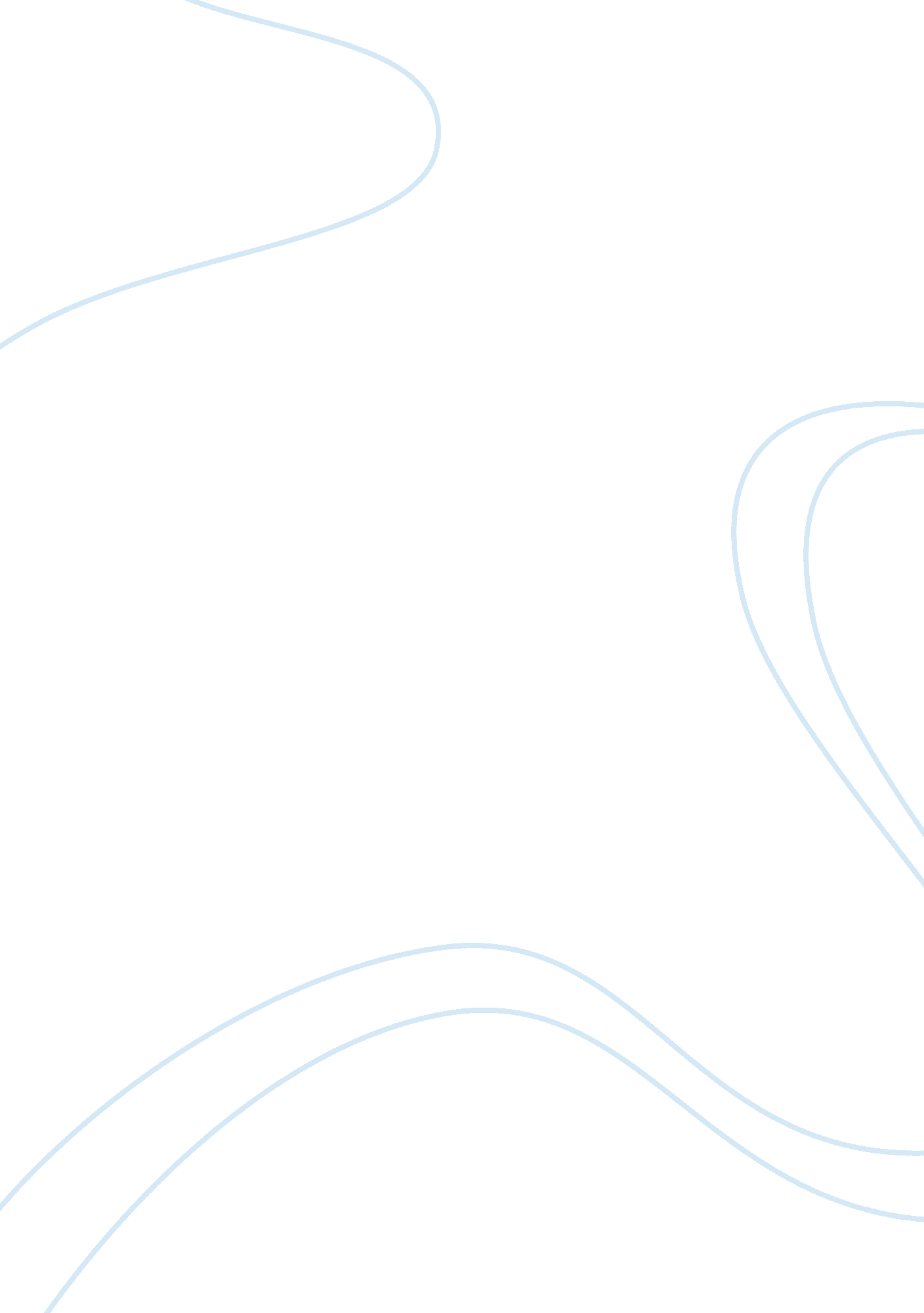 Psychological reasons behind the childrens behaviorPsychology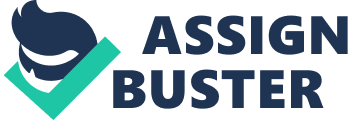 The science of babies 
Introduction 
The objective of this research is to find out the psychological reasons behind the children’s behavior and what makes them be different from adults. Contrary to what majority of people thinks, children’s brains operate in a way that they learn through playing and exploring this, they don’t need explanations but they depend much on what they see for their learning. It is evident that children’s brains are much flexible than those for adults. In an attempt to understand the children’s operations better, there should be a healthy engagement between adults and children. 
Discussion 
Recognition of babies can assist psychologists in finding out responses to some questions regarding imaginations, morality, love, truth and consciousness. In most cases, these things affect the way people operate in their adult lives. It, therefore, becomes of much significance to be known at the earlier stage of life. This report has implications emanating from the complexity in which the human brain can change making it hard to have certainty. 